Торт со сметанным кремом и вишнейОчень вкусный торт! Пекла его уже много раз, и всегда он выходит великолепно!!!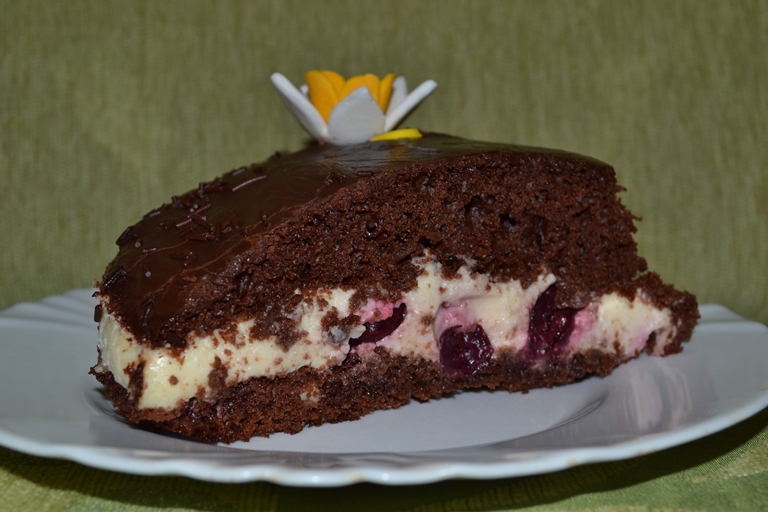 Состав коржа:какао	50 гсахар 	1,5 стаканамука	1,5 стаканаяйцо (среднего размера)	2 шт.кефир 3,2% 	250 млсода	1 ч.л.уксус	1 ч. л.раст. масло без запаха   2 стол. л.Способ приготовления:Какао, сахарный песок, муку перемешать.Яйца взбить, влить кефир, всыпать соду, влить уксус, масло.  Перемешать.Обе части соединить.Дать тесту постоять не менее 10 минут. Выпекать в духовке при температуре 180 -200 градусов 50 – 60 мин. Диаметр формы – 26 – 28 см. Остывший корж разрезать на 2 части.Крем:400 г сметаны (не меньше 20%) смешать с 1 стак. сгущенного молока, можно добавить сахар по вкусу, еще раз перемешать, влить тонкой струйкой заранее  приготовленный желатин (2 ст. л на 0,5 стак. воды, дать набухнуть, нагреть до растворения желатина). Остудить, чтобы крем немного загустел.Корж  тонко смазать кремом, выложить замороженную вишню (можно консервированную без косточек, ананасы и т.д.), снова крем, накрыть вторым коржом.  Время застывания на холоде – 3 часа.Примечание!Чтобы торт был сочнее, я делаю еще так:  200 г сметаны взбиваю с 0,5 стак. сахара, половину намазываю на нижнюю часть коржа, выкладываю  вишню, затем покрываю основным кремом (с желатином) и накрываю вторым коржом, который тоже покрываю сметаной с сахаром (с внутренней стороны).  Глазурь:¾ стак. сахара смешать с 3 ст. л. какао, влить 4 ст.л. горячего молока, варить несколько минут. Готовность проверяем так: капля не должна растекаться по тарелке. Немного остудить, добавить 90 г размягченного слив. масла, перемешать. (Можно в готовую глазурь добавить 2 ст.л. сгущенного молока – будет нежнее и вкуснее!).